İlçesi		:İVRİNDİ                                                                                                                 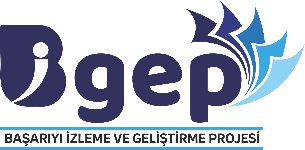 Okul Adı	:7 EYLÜL İLKOKULU MÜDÜRLÜĞÜOKUL ÇALIŞMA RAPORUProje Tabanlı ÇalışmalarPROJENİN İLGİLİ MADDESİYAPILAN ÇALIŞMALAR(Özet olarak belirtilecektir.)SORUMLUYÖNETİCİ/ÖĞRETMENYAPILAN ÇALIŞMARA AİT GÖRSEL, BELGE VB. YER ALDIĞI OKUL İNTERNET SİTESİ BAĞLANTI ADRESİÇALIŞMANIN TARİHİ“İlimizdeki tüm okullar arasında sosyal dayanışma ve bütünleşmeyi artırmak için ortak proje ve platformlar oluşturulur.”BİGEP Projesi kapsamında okulumuzda sokak hayvanları için "Atıklar Sizden, Mamalar Bizden" projesini başlattık. Öğrencilerimizin plastik ve kağıt atıklarını geri dönüşüme kazandırıp, sokak hayvanları için beslenme ve su ihtiyaçlarını karşılamayı planlıyoruz.İsmail ULUSevinç FİLAylin ŞAHİNMustafa DEMİRZeynep GÖKCANÖmer AKTAŞhttps://7eylulio.meb.k12.tr/icerikler/atiklar-sizden-mamalar-bizden-bigep-projemizi-baslattik_12455034.html“Eski Oyuncaklar Minik Ellerde Yenilensin” Öğrencilerimizde; bu projede öğrencilerimizn sahip oldukları imkanları;  ihtiyaç  sahibi olan insanlara imkanlar ölçüsünde yardım etmesi gerektiğinde aralarında bölüşmesini, sevinçlerine ortak olmasını ve bu konuda farkındalık oluşturmasını hedefledik...İsmail ULUSevinç FİLAylin ŞAHİNMustafa DEMİRZeynep GÖKCANÖmer AKTAŞhttps://7eylulio.meb.k12.tr/icerikler/eski-oyuncaklar-minik-ellerde-yenilensin_12364449.htmlBİGEP Projesi kapsamında;  "Evde Saklama Kütüphanene Bağışla" (Her Evden Bir Kitap) Sosyal Sorumluluk Projesi kapsamında kitap toplama ve bağışlama kampanyası okulumuzda düzenlediAmacımız; Okulumuz adına kütüphane oluşturmak, evlerinde okumuş oldukları kitapların geri dönüşümünü sağlamak, öğrencilerimizin yapdımlaşma ve paylaşma duygularını geliştirmek ve en önemlisi tüm öğrencilerimizin kitap okuma alışkanlığı kazandırmak amaçlanmıştır.İsmail ULUSevinç FİLAylin ŞAHİNMustafa DEMİRZeynep GÖKCANÖmer AKTAŞhttps://7eylulio.meb.k12.tr/icerikler/evde-saklama-kutuphaneye-bagisla_12364247.html